Во исполнение ст. 12 Федерального закона от 25 декабря 2008 года № 273-ФЗ «О противодействии коррупции», Совет сельского поселения Максим – Горьковский сельсовет  муниципального района Белебеевский район Республики Башкортостан РЕШИЛ:1. Утвердить прилагаемый перечень должностей муниципальной службы Администрации сельского поселения Максим-Горьковский сельсовет муниципального района Белебеевский район Республики Башкортостан, при замещении которых на граждан налагаются ограничения, предусмотренные статьей 12 Федерального закона «О противодействии коррупции».2. Установить, что гражданин замещавший должность муниципальной службы, включенную в перечень, утвержденный пунктом 1, в течение двух лет после увольнения с муниципальной службы:а)   имеет право замещать на условиях трудового договора должности в организации и (или) выполнять в данной организации работы (оказывать данной организации услуги) в течение месяца стоимостью более ста тысяч рублей на условиях гражданско-правового договора (гражданско-правовых договоров), если отдельные функции муниципального (административного) управления данной организацией входили в должностные (служебные) обязанности муниципального служащего, с согласия комиссии по соблюдению требований к служебному поведению муниципальных служащих Администрации сельского поселения Максим-Горьковский сельсовет муниципального района Белебеевский район Республики Башкортостан и урегулированию конфликта интересов;б) обязан при заключении трудовых или гражданско-правовых договоров на выполнение работ (оказание услуг), указанных в подпункте «а» пункта 2 настоящего распоряжения, сообщать работодателю сведения о последнем месте своей службы. 2.  Решение Совета сельского поселения Максим-Горьковский сельсовет муниципального района Белебеевский район Республики Башкортостан от 19.06.2012 года №164 «Об утверждении Перечня муниципальных должностей   муниципальной службы Администрации сельского поселения Максим-Горьковский сельсовет муниципального района Белебеевский район Республики Башкортостан, при замещении которых на граждан налагаются ограничения, предусмотренные статьей 12 Федерального закона «О противодействии коррупции» признать утратившим силу.3. Настоящее     решение     разместить     на     официальном     сайте администрации сельского поселения Максим-Горьковский сельсовет муниципального района Белебеевский район Республики Башкортостан.Председатель Совета                                                                      Н.К. КрасильниковаУТВЕРЖДЕНРешением Совета сельского поселенияМаксим-Горьковский сельсоветмуниципального района Белебеевский районРеспублики Башкортостанот «12» апреля 2019 г. №262Перечень муниципальных должностей муниципальной службы  Администрации сельского поселения Максим-Горьковский сельсовет муниципального  района Белебеевский район Республики Башкортостан, при замещении которых на граждан  налагаются  ограничения, предусмотренные статьей 12 Федерального закона «О противодействии коррупции»I. ДОЛЖНОСТИ МУНИЦИПАЛЬНОЙ СЛУЖБЫ,ОТНЕСЕННЫЕ К ВЕДУЩЕЙ МУНИЦИПАЛЬНОЙ ДОЛЖНОСТИ1. Глава сельского поселения  I I. ДОЛЖНОСТИ МУНИЦИПАЛЬНОЙ СЛУЖБЫ,ОТНЕСЕННЫЕ К СТАРШЕЙ МУНИЦИПАЛЬНОЙ ДОЛЖНОСТИ1. Управляющий делами АдминистрацииI I I. ДОЛЖНОСТИ МУНИЦИПАЛЬНОЙ СЛУЖБЫ,ОТНЕСЕННЫЕ К МЛАДШЕЙ МУНИЦИПАЛЬНОЙ ДОЛЖНОСТИ1.Специалист 1 категорииБАШКОРТОСТАН   РЕСПУБЛИКАҺЫБəлəбəй районы муниципаль районынынМаксим-Горький ауыл  Советы ауылбиләмәhе Советы.Горький ис. ПУЙ ауылы, Бакса урамы, 3Тел. 2-07-40, факс: 2-08-98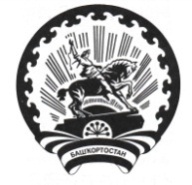 РЕСПУБЛИКА   БАШКОРТОСТАНСовет  сельского поселенияМаксим – Горьковский  сельсоветмуниципального района  Белебеевский район452014, с. ЦУП им. М, Горького, ул. Садовая, д.3Тел. 2-08-98, факс: 2-08-98КАРАРРЕШЕНИЕ12 апрель 2019 й.№ 262 12 апреля 2019 г.Об утверждении Перечня муниципальных должностей   муниципальной службы Администрации сельского поселения Максим-Горьковский сельсовет муниципального района Белебеевский район Республики Башкортостан, при замещении которых на граждан налагаются ограничения, предусмотренные статьей 12 Федерального закона «О противодействии коррупции»Об утверждении Перечня муниципальных должностей   муниципальной службы Администрации сельского поселения Максим-Горьковский сельсовет муниципального района Белебеевский район Республики Башкортостан, при замещении которых на граждан налагаются ограничения, предусмотренные статьей 12 Федерального закона «О противодействии коррупции»Об утверждении Перечня муниципальных должностей   муниципальной службы Администрации сельского поселения Максим-Горьковский сельсовет муниципального района Белебеевский район Республики Башкортостан, при замещении которых на граждан налагаются ограничения, предусмотренные статьей 12 Федерального закона «О противодействии коррупции»